Publicado en Madrid el 20/06/2022 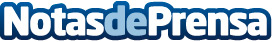 Nuevo servicio App para centro comercial online de DevuelvingEn el continuo desarrollo del negocio por parte de la central y en plena colaboración con los franquiciados Devuelving, se ha resuelto una de las mayores demandas que se consideraban esenciales para seguir evolucionando y seguir siendo un referente de franquicia rentable a nivel nacionalDatos de contacto:Comunicación de Devuelving911697037Nota de prensa publicada en: https://www.notasdeprensa.es/nuevo-servicio-app-para-centro-comercial Categorias: Nacional Franquicias Emprendedores E-Commerce Consumo Dispositivos móviles http://www.notasdeprensa.es